Notulen Jaarvergadering 3 november 2021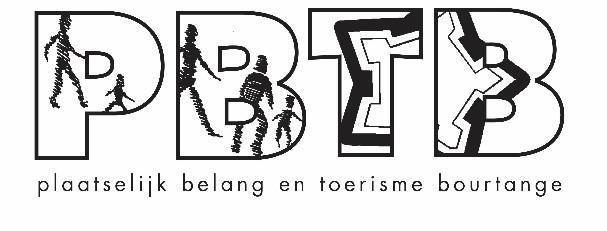 Aanwezig: 19 leden, inclusief het bestuur:Jan van Zijst(voorzitter),Harma Weering,Tjerk Huisman,Erik de Vos (penningmeester),Monika Sieron (secretaris).Afwezig met kennisgeving bestuurslid: Marika Weering (zwangerschapsverlof)AGENDA: 1. Opening.De voorzitter heet iedereen van harte welkom op de, tot 2 keer aan toe uitgestelde, ALV en bedankt iedereen voor zijn komst.Het bestuur maakt dit jaar voor het eerst gebruik van een beamer en PowerPoint presentaties om verschillende punten van de agenda toe te lichten. 2. Vaststellen agenda.De agenda wordt ongewijzigd vastgesteld. 3. Ingekomen stukken en mededelingen.Er zijn geen ingekomen stukken. De voorzitter deelt mee dat bestuurslid Marika Weering is bevallen van een gezonde dochter op 27 oktober en dat ze daardoor tijdelijk belet is in haar bestuursfunctie. 4. Notulen jaarvergadering 2019. Dhr. Gründemann merkt op dat de website van PBTB niet echt actueel is. Het bestuur is het er mee eens, maar geeft ook aan dat er, vanwege de coronamaatregelen, weinig nieuwswaardige gebeurtenissen plaats hebben gevonden afgelopen jaar. Dhr. Gründemann geeft aan dat berichten over eventuele afgelaste evenementen ook op de website geplaatst kunnen worden en dat dit ook aan de actualiteit van de website bijdraagt. Het bestuur is het er mee eens;Mevr. Jongeling merkt op dat het door haar aangeleverde stukje over de Adviesraad Sociaal Domein Westerwolde, niet geplaatst is op de website. Het bestuur legt uit dat er op dit moment nog geen geschikt menu-kopje op de website aanwezig is, maar zal het stukje snel plaatsen;Dhr. Banninga merkt op dat het verslag van de NL Doet opschoonactie nog niet geplaatst is op de website. Ook dit verslag zal het bestuur spoedig plaatsen;Mevr. Jongeling geeft aan dat in het jaarverslag bij de kascontrole commissie Mevr. Jongeling staat, het moet Dhr. Jongeling zijn. Het verslag wordt ter plaatse aangepast;Dhr. Gründemann geeft aan dat de, in het afgelopen voorjaar geplaatste picknickbank een mooie aanwinst is en dat er vaak en dankbaar gebruik van wordt gemaakt door voornamelijk fietsende toeristen. De rest van de leden beaamt deze opmerking. 5. Jaarverslag 2020Voorzitter Jan van Zijst leest het korte jaarverslag voor.Er zijn geen opmerkingen of vragen. 6. Financieel verslag 2020Penningmeester Erik de Vos toont op het scherm het financieel jaarverslag in een korte presentatie. Er zijn geen vragen of opmerkingen. 7. Verslag kascommissie en vaststellen nieuwe kascommissie.De kascontrole is verricht door mevr. Zwiers en mevr. Harks. De kas is in orde bevonden, de vergadering verleent de penningmeester decharge. Mevr. Zwiers verlaat de kascommissie. De leden van de kascommissie zijn nu mevr. Harks en mevr. Rumahloine. Omdat het niet zeker is of dhr. Jongeling nog plaats in de kascommissie wil nemen, wordt dhr. Banninga een nieuw reservelid.  8. Begroting 2021.Penningmeester Erik de Vos presenteert de begroting voor 2021. De voorzitter merkt op hoe bijzonder de situatie dit jaar is om een begroting 2 maanden voor dat het jaar afloopt te presenteren. Er zijn geen opmerkingen of vragen. 9. Vaststellen contributie.De contributie wordt ook dit jaar vastgesteld op €10 per adres (ongeacht aantal inwonende leden). Leden die de contributie nog niet hebben voldaan ontvangen een herinnering.10. Toelichting WBTR (Wet bestuur en toezicht rechtspersonen) en wijzigingen in de statuten.Secretaris Monika Sieron geeft een presentatie over de Wet Bestuur en Toezicht Rechtspersonen dat per 1 juli 2021 in werking is getreden.De aanleiding: de afgelopen jaren hebben zich landelijk een aantal incidenten en wantoestanden voorgedaan die te maken hadden met slechte bestuursvoering. Om dit te voorkomen en beter te kunnen aanpakken is er nu deze nieuwe wet. Het doel: verbeteren van de toezicht op het bestuur van verenigingen en stichtingen.Het bestuur moest voor 1 juli 2021 de zaken m.b.t. de wet besproken en vastgelegd hebben in een document. Het bestuur beschikt niet over een reglement, een soortgelijke document is niet aan ons overgedragen door vorige bestuursleden. Daarom zijn de uitkomsten van een sessie over WBTR vastgelegd in een Handboek Goed Bestuur.Eventuele wijzigingen in de statuten moeten worden voorgelegd aan de Algemene Ledenvergadering ter goedkeuring. Er is een overgangsregeling: besturen hebben 5 jaar om de vastlegging in de statuten te regelen.Wat moet geregeld zijn volgens de wet:Goed bestuurAansprakelijkheidTegenstrijdig belangBelet en ontstentenisMeervoudig stemrechtToezichtBindende voordracht (vereniging)Raadgevende stem (vereniging)StatutenDe punten worden toegelicht.Uiteindelijk zijn er 3 punten die een toevoeging kunnen zijn aan de statuten of het reglement (Handboek Goed Bestuur):Tegenstrijdig belang : in onze statuten is geen bepaling opgenomen over tegenstrijdig belang. Een tekst hierover zou aan de statuten of het huishoudelijk reglement (handboek) kunnen worden toegevoegd.Belet en ontstentenis: Bij belet of ontstentenis van het hele bestuur wijst de Algemene Ledenvergadering drie personen aan om tijdelijk de vereniging te besturen. De Algemene Ledenvergadering wordt in het leven geroepen door de oude voorzitter van de vereniging.Deze tekst zou aan de statuten kunnen worden toegevoegd.Meervoudig stemrecht: In ons bestuur krijgt de voorzitter een dubbele stem in geval van gelijke stemmen, maar niet meer dan de overige bestuurders gezamenlijk. Dit geldt alleen als er een even aantal bestuursleden is.Deze tekst zou aan statuten of huishoudelijk reglement (handboek) kunnen worden toegevoegd.Vragen van de vergadering:Mevr. de Leeuw geeft aan dat er op dit moment een even aantal bestuursleden is en vraagt hoeveel bestuursleden er mogen zijn. De secretaris antwoord dat volgens de statuten er min. 5 en max. 11 bestuursleden mogen zijn. Een oneven aantal heeft de voorkeur. Het bestuur licht toe dat het moeilijk is om nieuwe bestuursleden te werven en daarom is er gekozen om 6 leden te houden, ondanks het even aantal. Dhr. Gründemann geeft over het meervoudige stemrecht aan, dat voor iedere vergadering een lid aangewezen kan worden, die bij een even aantal stemmen een dubbele stem heeft. Dit kan ook in de bestuursvergaderingen worden toegepast.Mevr. Jongeling merkt op dat het wellicht verstandig is om het minimale aantal bestuursleden van 5 naar 3 te veranderen, juist met het oog op hoe moeilijk het is om bestuursleden te verkrijgen.Het bestuur werkt het Handboek Goed Bestuur verder uit. Dit punt zal waarschijnlijk terugkeren bij de komende jaarvergaderingen.11. Rondvraag.Dhr. Banninga vraagt of er vaker opruimacties, zoals NLDoet worden georganiseerd. Tijdens zijn wandelingen rondom de vesting komt Dhr. Banninga vaak afval tegen. Ook zouden er meer afvalbakken kunnen worden geplaatst op de wandelpaden rondom de vesting. Zo hoef je niet te wandelen met de zwerfafval. De afvalbakken kunnen worden geadopteerd en dus geleegd door de inwoners. Het bestuur gaat dat bij de gemeente aankaarten en voorstellen. Het bestuur is ook zeker van plan om vaker een opschoonactie te houden, het is ook goed voor de saamhorigheid in het dorp.Mevr. Jongeling maakt zich zorgen over de veiligheid in het dorp, voornamelijk om de drugshandel dat op de parkeerplaats gaande is. De vraag is of er bewakingscamera’s aanwezig zijn? De voorzitter informeert dat er een camera bij het Infocentrum is geplaatst en dat de wijkagent op de hoogte is van de situatie. De voorzitter gaat informeren bij de wijkagent over de stand van zaken.Dhr. Boerma vraagt of het bestuur weet dat er een volledig nieuwe bushalte komt vlakbij de kruising Bakovensweg-Vlagtwedderstraat. Het bestuur wist dat er een uitgebreide halte zou komen bij de Markegenoteweg (aan de Vlagtwedderstraat). Blijkbaar zijn de plannen van de provincie gewijzigd en niet de halte Markegenoteweg, maar halte Bakovensweg krijgt een upgrade. De werkzaamheden starten 17 november 2021.Mevr. Zwiers vraagt hoe het ledenverloop eruitziet. De voorzitter geeft aan dat de vereniging op het moment van schrijven van het jaarverslag 75 leden telde.Mevr. Annijas merkt op, als een nieuwe bewoner aan Bakovensweg, dat er hard gereden wordt op Bakovensweg, terwijl het een 30 km zone is. Het bestuur geeft aan dat er in het verleden een meting gedaan is en dat de gemeente bereid was om een snelheidsremmende drempel te plaatsen, maar de bewoners bij wie de drempel vlakbij het huis geplaatst zou worden hebben bezwaar aangetekend, waardoor het voorstel van de baan was. De voorzitter bedankt iedereen en sluit het formele gedeelte af. De vergadering gaat over tot de bingo.